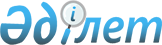 Об утверждении форм проверочных листов по проверкам в сфере туристской деятельности (туроператор, турагент) и игорного бизнеса
					
			Утративший силу
			
			
		
					Совместный приказ и.о. Министра туризма и спорта Республики Казахстан от 16 февраля 2010 года № 01-01-07/27 и Министра экономики и бюджетного планирования Республики Казахстан от 18 февраля 2010 года № 78. Зарегистрирован в Министерстве юстиции Республики Казахстан 10 марта 2010 года № 6118. Утратил силу совместным приказом и.о. Министра туризма и спорта Республики Казахстан от 13 сентября 2011 года № 02-02-18/181 и и.о. Министра экономического развития и торговли Республики Казахстан от 16 сентября 2011 года № 297      Сноска. Утратил силу совместным приказом и.о. Министра туризма и спорта РК от 13.09.2011 № 02-02-18/181 и и.о. Министра экономического развития и торговли РК от 16.09.2011 № 297 (вводится в действие по истечении десяти календарных дней после дня его первого официального опубликования).      Примечание РЦПИ!

      Порядок введения в действие совместного приказа см. п. 5.

      В соответствии с пунктом 2 статьи 38 Закона Республики Казахстан "О частном предпринимательстве" ПРИКАЗЫВАЕМ:



      1. Утвердить формы Проверочных листов по проверкам:



      в сфере туристской деятельности (туроператор, турагент), согласно приложению 1 к настоящему приказу;



      в сфере игорного бизнеса (казино), согласно приложению 2 к настоящему приказу;



      в сфере игорного бизнеса (зал игровых автоматов), согласно приложению 3 к настоящему приказу;



      в сфере игорного бизнеса (букмекерская контора), согласно приложению 4 к настоящему приказу;



      в сфере игорного бизнеса (тотализатор), согласно приложению 5 к настоящему приказу.



      2. Комитету индустрии туризма Министерства туризма и спорта Республики Казахстан (Какен К.Г.):



      1) обеспечить государственную регистрацию настоящего приказа в Министерстве юстиции Республики Казахстан;



      2) после государственной регистрации настоящего приказа обеспечить его официальное опубликование;



      3) обеспечить размещение настоящего приказа на интернет-ресурсе Министерства туризма и спорта Республики Казахстан.



      3. Контроль за исполнением настоящего приказа возложить на Вице-министра туризма и спорта Республики Казахстан Ускенбаева К.А.



      4. Настоящий приказ вступает в силу со дня государственной регистрации в Министерстве юстиции Республики Казахстан.



      5. Настоящий приказ вводится в действие по истечении десяти календарных дней после дня его первого официального опубликования.      и.о. Министр туризма и спорта         Министр экономики и

      Республики Казахстан                  бюджетного планирования

                                            Республики Казахстан

      _____________ Т. Ермегияев            _____________ Б. Султанов

Приложение 1

к Совместному приказу

Министра туризма и спорта

Республики Казахстан

от 16 февраля 2010 года № 01-01-07/27,

Министра экономики и бюджетного

планирования Республики Казахстан

от 18 февраля 2010 года № 78форма                             

Проверочный лист по проверке

                     в сфере туристской деятельности

                          (туроператор, турагент)№ акта о назначении проверки _______________________________________

Регистрационный № органа по правовой статистике ____________________

Наименование туроператора, турагента _______________________________

Адрес места расположения ___________________________________________

БИН, ИИН (РНН) _____________________________________________________Должностное лицо уполномоченного органа:

      ______________ _______________ ______________________

       (должность)      (подпись)          (Ф.И.О)Субъект контроля:

      ______________ _______________ ______________________

        (должность)      (подпись)          (Ф.И.О)Дата: ______________________

Приложение 2

к Совместному приказу

Министра туризма и спорта

Республики Казахстан

от 16 февраля 2010 года № 01-01-07/27,

Министра экономики и бюджетного

планирования Республики Казахстан

от 18 февраля 2010 года № 78форма                             

Проверочный лист по проверке

                   в сфере игорного бизнеса - казино№ акта о назначении проверки _______________________________________

Регистрационный № органа по правовой статистике ____________________

Наименование субъекта игорного бизнеса _____________________________

Наименование казино ________________________________________________

Адрес места расположения ___________________________________________

БИН, ИИН (РНН) _____________________________________________________Должностное лицо уполномоченного органа:

      ________________ _______________ __________________

        (должность)       (подпись)        (Ф.И.О)Субъект контроля:

      ________________ _______________ ___________________

        (должность)       (подпись)        (Ф.И.О)Дата: ___________________

Приложение 3

Совместному приказу

Министра туризма и спорта

Республики Казахстан

от 16 февраля 2010 года № 01-01-07/27,

Министра экономики и бюджетного

планирования Республики Казахстан

от 18 февраля 2010 года № 78форма                            

Проверочный лист по проверке

           в сфере игорного бизнеса - зал игровых автоматов№ акта о назначении проверки _______________________________________

Регистрационный № органа по правовой статистике ____________________

Наименование субъекта игорного бизнеса _____________________________

Наименование зала игровых автоматов ________________________________

Адрес места расположения ___________________________________________

БИН, ИИН (РНН) _____________________________________________________Должностное лицо уполномоченного органа:

      _________________ _______________ ______________________

        (должность)        (подпись)           (Ф.И.О)Субъект контроля:

      ________________ _______________ ______________________

        (должность)       (подпись)          (Ф.И.О)Дата: ____________________

Приложение 4

к Совместному приказу

Министра туризма и спорта

      Республики Казахстан

от 16 февраля 2010 года № 01-01-07/27,

Министра экономики и бюджетного

планирования Республики Казахстан

от 18 февраля 2010 года № 78форма                            

Проверочный лист по проверке

         в сфере игорного бизнеса - букмекерская контора№ акта о назначении проверки _______________________________________

Регистрационный № органа по правовой статистике ____________________

Наименование субъекта игорного бизнеса _____________________________

Наименование букмекерской конторы __________________________________

Адрес места расположения ___________________________________________

БИН, ИИН (РНН) _____________________________________________________Должностное лицо уполномоченного органа:

      ________________ _______________ ______________________

        (должность)        (подпись)         (Ф.И.О)Субъект контроля:

      ________________ _______________ ______________________

        (должность)       (подпись)          (Ф.И.О)Дата: _____________________

Приложение 5

к Совместному приказу

Министра туризма и спорта

Республики Казахстан

от 16 февраля 2010 года № 01-01-07/27,

Министра экономики и бюджетного

планирования Республики Казахстан

от 18 февраля 2010 года № 78форма                             

Проверочный лист по проверке

               в сфере игорного бизнеса - тотализатор№ акта о назначении проверки _______________________________________

Регистрационный № органа по правовой статистике ____________________

Наименование субъекта игорного бизнеса _____________________________

Наименование тотализатора __________________________________________

Адрес места расположения ___________________________________________

БИН, ИИН (РНН) _____________________________________________________Должностное лицо уполномоченного органа:

      ________________ _______________ ______________________

       (должность)       (подпись)           (Ф.И.О)Субъект контроля:

      ________________ _______________ ______________________

       (должность)        (подпись)          (Ф.И.О)Дата: _______________
					© 2012. РГП на ПХВ «Институт законодательства и правовой информации Республики Казахстан» Министерства юстиции Республики Казахстан
				№Перечень требований1Наличие договора обязательного страхования гражданско-правовой

ответственности туроператора и турагента.2Наличие заключенного письменного договора на туристское

обслуживание.3Наличие собственного или арендованного помещения для офиса.4Наличие работников с туристским образованием, в том числе

гидов (гидов-переводчиков), экскурсоводов, инструкторов

туризма, имеющими лицензию на оказание услуг инструктора

туризма.5Наличие договора с туроператором на реализацию его

турпродукта – для турагентской деятельности.6Наличие туристской путевки и памятки туриста.7Наличие программы обслуживания туристов – для туроператорской

деятельности.8Наличие собственной или арендованной материальной базы и (или)

договоров с лицами, предоставляющими отдельные туристские

услуги, входящие в туристский продукт - для туроператорской

деятельности.9Наличие письменного подтверждения о своевременном

предоставлении лицами, осуществляющими туристскую

деятельность, сведений туристам об особенностях путешествий,

включающие в себя необходимую и достоверную информацию о

правилах въезда, выезда и пребывания в стране (месте)

временного пребывания, о законодательстве, об обычаях местного

населения, о религиозных обрядах, святынях, памятниках

природы, истории, культуры и других объектах туристского

показа, находящихся под особой охраной, состоянии окружающей

среды, а также об опасностях, с которыми они могут встретиться

при совершении путешествий, и осуществление предупредительных

мер, направленных на обеспечение безопасности туристов.10Наличие подтверждения о незамедлительном предоставлении

информации в уполномоченный орган и уполномоченный орган в

области чрезвычайных ситуаций природного и техногенного

характера, а также семью туриста о чрезвычайном происшествии с

туристом во время путешествия. А также предоставление

информации в органы дипломатической службы - в случае

чрезвычайного происшествия с иностранными туристами на

территории Республики Казахстан, с туристами – гражданами

Республики Казахстан за пределами Республики Казахстан№Перечень требований1Казино располагается в здании нежилого фонда.2Наличие у организатора игорного бизнеса обеспечения на каждое

игорное заведение в виде обязательных резервов (исчисляемых в

месячных расчетных показателях, установленных законом о

республиканском бюджете на соответствующий финансовый год),

т.е. размещенное в банках на территории Республики Казахстан

на условиях вклада на основании договора, заключаемого банком

с клиентом, и при условии выдачи вклада по первому требованию

(вклада до востребования).

Обязательные резервы для казино составляют 25 000 МРП.3Осуществление организатором игорного бизнеса организации и

проведение онлайн-казино на территории Республики Казахстан

либо организации азартных игр и (или) пари, предусматривающих

прием ставок в виде иного имущества, кроме денег.4Кассы и игровые места игорного заведения оборудованы

видеозаписывающими системами, обеспечивающими хранение

записанной информации не менее семи суток и фиксирующими

действия всех участников азартной игры и (или) пари.5В казино установлено не менее двадцати игровых столов.6Выплата выигрышей организатором игорного бизнеса участникам

азартных игр и (или) пари производится в размере и сроки,

которые предусмотрены правилами проводимых азартных игр и

(или) пари, но не позднее трех календарных дней с момента

подведения результатов данной азартной игры и (или) пари.7В случае снижения суммы обязательных резервов ниже 25 000

МРП, организатор игорного бизнеса в течение трех рабочих дней

со дня такого снижения пополняет обязательные резервы до этой

суммы.8Своевременность предоставления организаторами игорного

бизнеса справки в уполномоченный орган о наличии и движении

денег по банковским счетам, открытым при заключении

договора банковского вклада.9Правила работы игорного заведения, приема ставок и проводимых

азартных игр и (или) пари на государственном и русском языках

установлены в игорных заведениях на видном месте для

ознакомления с ними участников азартных игр и (или) пари.№Перечень требований1Зал игровых автоматов располагается в здании нежилого фонда.2Процент выигрыша, технологически заложенный в игровой

автомат, не ниже девяноста процентов.3Наличие у организатора игорного бизнеса обеспечения на

каждое игорное заведение в виде обязательных резервов

(исчисляемых в месячных расчетных показателях, установленных

законом о республиканском бюджете на соответствующий

финансовый год), т.е. размещенное в банках на территории

Республики Казахстан на условиях вклада на основании

договора, заключаемого банком с клиентом, и при условии

выдачи вклада по первому требованию (вклада до

востребования).

Обязательные резервы для зала игровых автоматов составляют

25 000 МРП.4Монтаж игровых автоматов или их частей в стены, оконные и

дверные проемы зала игровых автоматов.5Осуществление организатором игорного бизнеса организации и

проведение онлайн-казино на территории Республики Казахстан

либо организации азартных игр и (или) пари,

предусматривающих прием ставок в виде иного имущества, кроме

денег.6Кассы и игровые места игорного заведения оборудованы

видеозаписывающими системами, обеспечивающими хранение

записанной информации не менее семи суток и фиксирующими

действия всех участников азартной игры и (или) пари.7В зале игровых автоматов установлено не менее пятидесяти

игровых автоматов.8Выплата выигрышей организатором игорного бизнеса участникам

азартных игр и (или) пари производится в размере и сроки,

которые предусмотрены правилами проводимых азартных игр и

(или) пари, но не позднее трех календарных дней с момента

подведения результатов данной азартной игры и (или) пари.9В случае снижения суммы обязательных резервов ниже 25 000

МРП, организатор игорного бизнеса в течение трех рабочих

дней со дня такого снижения пополняет обязательные резервы

до этой суммы.10Правила работы игорного заведения, приема ставок и

проводимых азартных игр и (или) пари на государственном и

русском языках установлены в игорных заведениях на видном

месте для ознакомления с ними участников азартных игр и

(или) пари.11Своевременность предоставления организаторами игорного

бизнеса справки в уполномоченный орган о наличии и движении

денег по банковским счетам, открытым при заключении

договора банковского вклада.№Перечень требований1Букмекерская контора или ее касса располагается в здании

нежилого фонда.2Наличие у организатора игорного бизнеса обеспечения на

каждое игорное заведение в виде обязательных резервов

(исчисляемых в месячных расчетных показателях) установленных

законом о республиканском бюджете на соответствующий

финансовый год), т.е. размещенное в банках на территории

Республики Казахстан на условиях вклада на основании

договора, заключаемого банком с клиентом, и при условии

выдачи вклада по первому требованию (вклада до

востребования).

Обязательные резервы для букмекерской конторы составляют 20

000 МРП.3Осуществление организатором игорного бизнеса организации и

проведение онлайн-казино на территории Республики Казахстан

либо организации азартных игр и (или) пари,

предусматривающих прием ставок в виде иного имущества, кроме

денег.4Кассы и игровые места игорного заведения оборудованы

видеозаписывающими системами, обеспечивающими хранение

записанной информации не менее семи суток и фиксирующими

действия всех участников азартной игры и (или) пари.5Осуществление и обеспечение организатором игорного бизнеса

приема, единого учета общей суммы сделанных ставок,

обработки ставок участников пари и выплаты выигрыша

посредством аппаратно-программного комплекса и игорного

оборудования.6Выплата выигрышей организатором игорного бизнеса участникам

азартных игр и (или) пари производиться в размере и сроки,

которые предусмотрены правилами проводимых азартных игр и

(или) пари, но не позднее трех календарных дней с момента

подведения результатов данной азартной игры и (или) пари.7В случае снижения суммы обязательных резервов ниже 20 000

МРП, организатор игорного бизнеса в течение трех рабочих

дней со дня такого снижения пополняет обязательные резервы

до этой суммы.8Правила работы игорного заведения, приема ставок и

проводимых азартных игр и (или) пари на государственном и

русском языках установлены в игорных заведениях на видном

месте для ознакомления с ними участников азартных игр и

(или) пари.9Своевременность предоставления организаторами игорного

бизнеса справки в уполномоченный орган о наличии и движении

денег по банковским счетам, открытым при заключении

договора банковского вклада.№Перечень требований1Тотализатор и его касса располагается в здании нежилого

фонда.2Наличие у организатора игорного бизнеса обеспечения на

каждое игорное заведение в виде обязательных резервов

(исчисляемых в месячных расчетных показателях, установленных

законом о республиканском бюджете на соответствующий

финансовый год), т.е. размещенное в банках на территории

Республики Казахстан на условиях вклада на основании

договора, заключаемого банком с клиентом, и при условии

выдачи вклада по первому требованию (вклада до

востребования).

Обязательные резервы для тотализатора составляют 5 000 МРП.3Осуществление организатором игорного бизнеса организации и

проведение онлайн-казино на территории Республики Казахстан

либо организации азартных игр и (или) пари,

предусматривающих прием ставок в виде иного имущества, кроме

денег.4Кассы и игровые места игорного заведения оборудованы

видеозаписывающими системами, обеспечивающими хранение

записанной информации не менее семи суток и фиксирующими

действия всех участников азартной игры и (или) пари.5Осуществление и обеспечение организатором игорного бизнеса

приема, единого учета общей суммы сделанных ставок,

обработки ставок участников пари и выплаты выигрыша

посредством аппаратно-программного комплекса и игорного

оборудования.6Установка организатором игорного бизнеса игорного

оборудования, позволяющего участникам пари наблюдать

развитие и исход события, на результат которого ими были

сделаны ставки.7Выплата выигрышей организатором игорного бизнеса участникам

азартных игр и (или) пари производится в размере и сроки,

которые предусмотрены правилами проводимых азартных игр и

(или) пари, но не позднее трех календарных дней с момента

подведения результатов данной азартной игры и (или) пари.8В случае снижения суммы обязательных резервов ниже 5 000

МРП, организатор игорного бизнеса в течение трех рабочих

дней со дня такого снижения пополняет обязательные резервы

до этой суммы.9Своевременность предоставления организаторами игорного

бизнеса справки в уполномоченный орган о наличии и движении

денег по банковским счетам, открытым при заключении

договора банковского вклада.10Правила работы игорного заведения, приема ставок и

проводимых азартных игр и (или) пари на государственном и

русском языках установлены в игорных заведениях на видном

месте для ознакомления с ними участников азартных игр и

(или) пари.